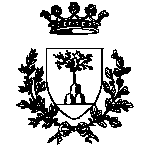 Dipartimento di Studi UmanisticiSezione di Storia e Scienze dell’AntichitàL.A.D. – Laboratorio di studi e ricerche sulle Antiche province DanubianeMartedì 24 maggio 2016Alle ore 15,30Il Prof. François ChaussonUniversità Pantheon- Sorbonne Paris IPresenta il VolumeCULTI E RELIGIOSITÀ NELLE PROVINCE DANUBIANEIi International Conference on Roman Danubian Provinces(Ferrara, 20-22 Novembre 2013)Introducono:Vincenzo Scarano Ussani – Coordinatore della Sezione di Storia e Scienze dell’AntichitàLivio Zerbini – Responsabile del Laboratorio di studi e ricerche sulle Antiche province DanubianeAula Magna del Dipartimento di EconomiaVia Voltapaletto, 7Ferrara